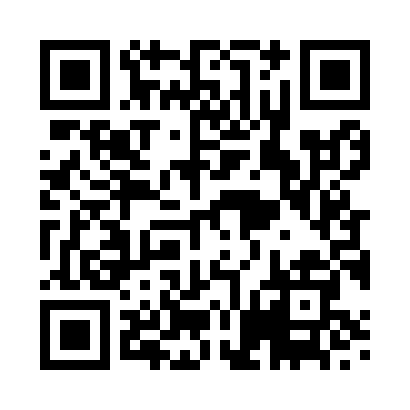 Prayer times for Ardnamulloch, UKWed 1 May 2024 - Fri 31 May 2024High Latitude Method: Angle Based RulePrayer Calculation Method: Islamic Society of North AmericaAsar Calculation Method: HanafiPrayer times provided by https://www.salahtimes.comDateDayFajrSunriseDhuhrAsrMaghribIsha1Wed3:245:301:176:329:0611:122Thu3:235:281:176:339:0811:133Fri3:225:251:176:349:1011:144Sat3:205:231:176:359:1211:155Sun3:195:211:176:379:1411:166Mon3:185:191:176:389:1711:177Tue3:175:161:176:399:1911:188Wed3:165:141:176:409:2111:199Thu3:155:121:176:419:2311:2010Fri3:145:101:176:439:2511:2111Sat3:125:081:176:449:2711:2212Sun3:115:061:176:459:2911:2313Mon3:105:041:176:469:3111:2414Tue3:095:021:176:479:3311:2515Wed3:085:001:176:489:3511:2616Thu3:074:581:176:509:3711:2717Fri3:074:561:176:519:3911:2818Sat3:064:541:176:529:4111:2919Sun3:054:521:176:539:4311:3020Mon3:044:501:176:549:4511:3121Tue3:034:491:176:559:4611:3222Wed3:024:471:176:569:4811:3323Thu3:014:451:176:579:5011:3424Fri3:014:441:176:589:5211:3525Sat3:004:421:176:599:5411:3626Sun2:594:411:187:009:5511:3727Mon2:594:391:187:019:5711:3728Tue2:584:381:187:019:5911:3829Wed2:574:361:187:0210:0011:3930Thu2:574:351:187:0310:0211:4031Fri2:564:341:187:0410:0311:41